  Памятки для учеников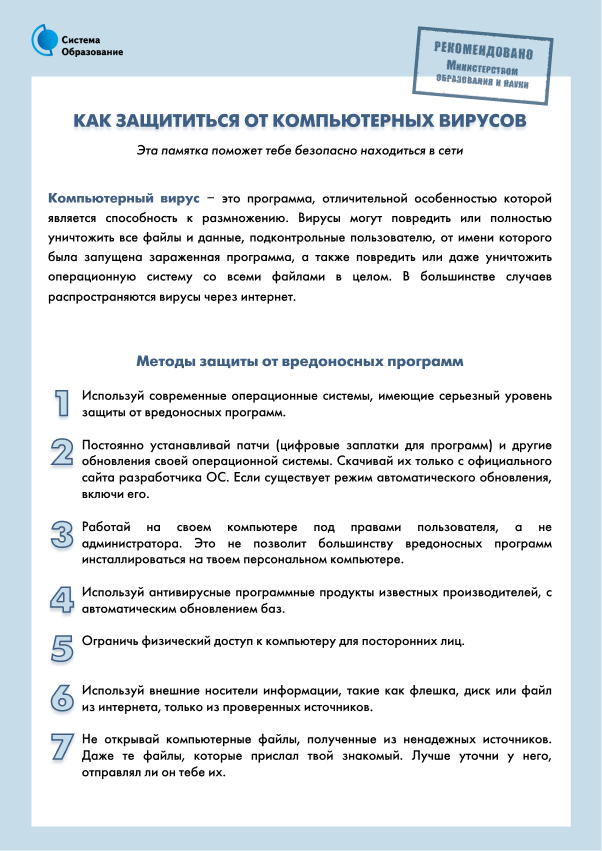 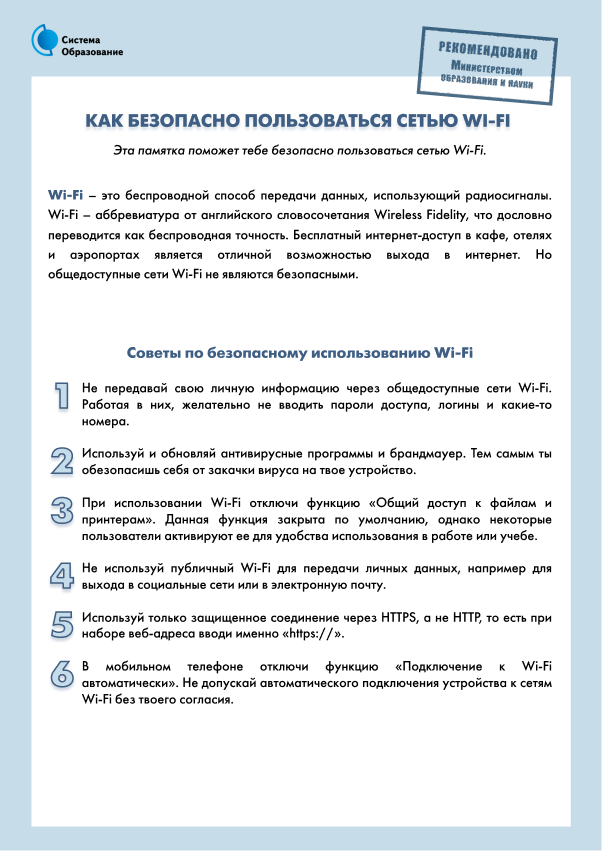 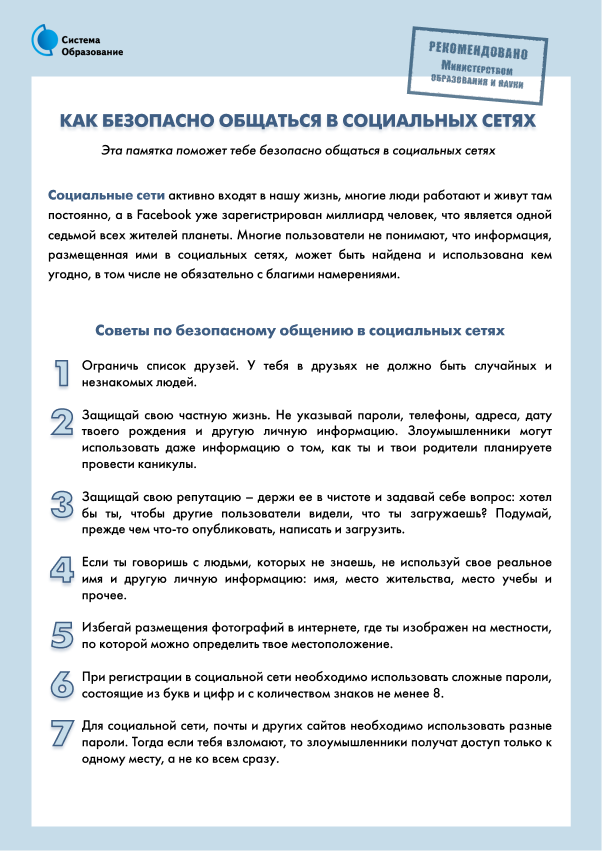 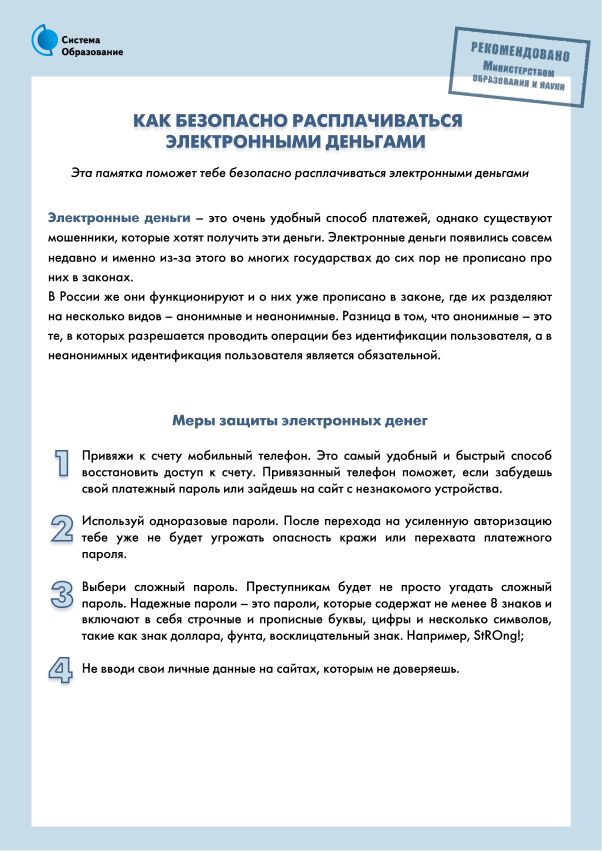 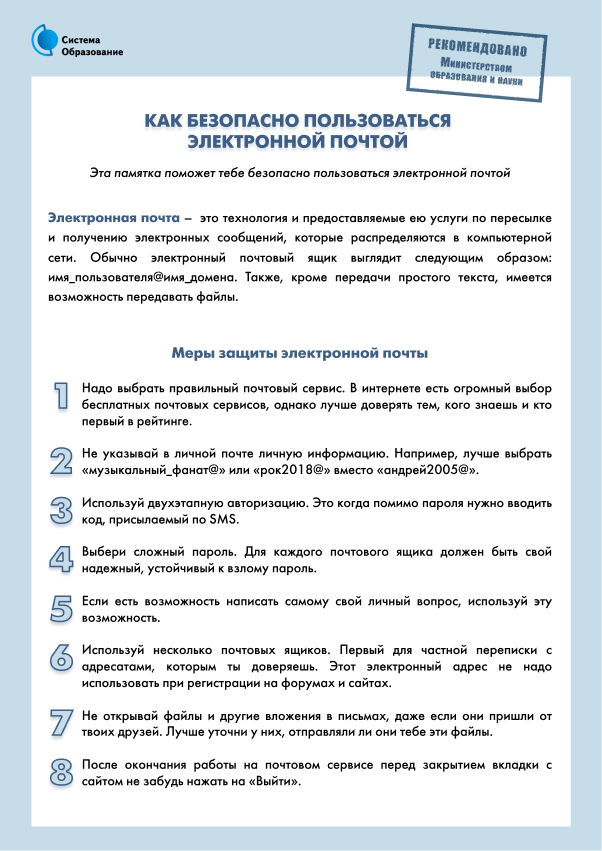 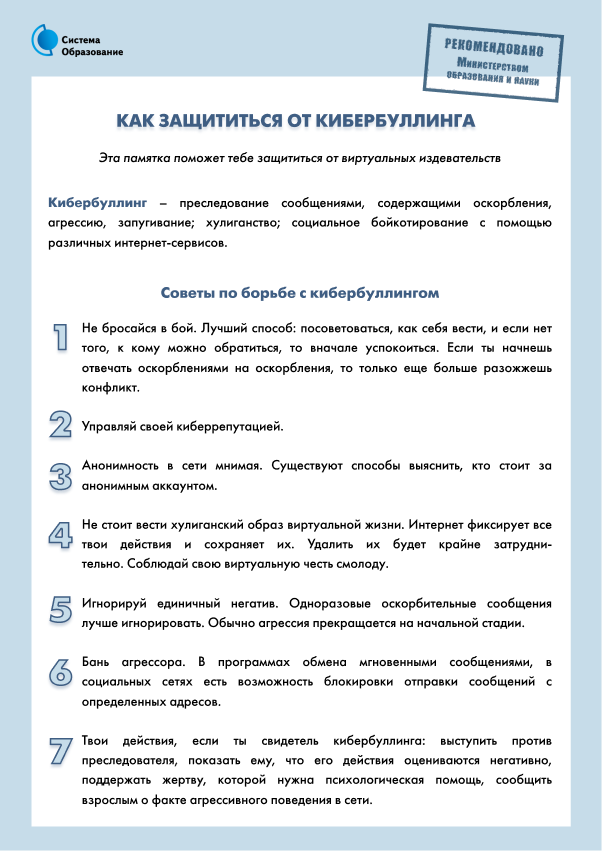 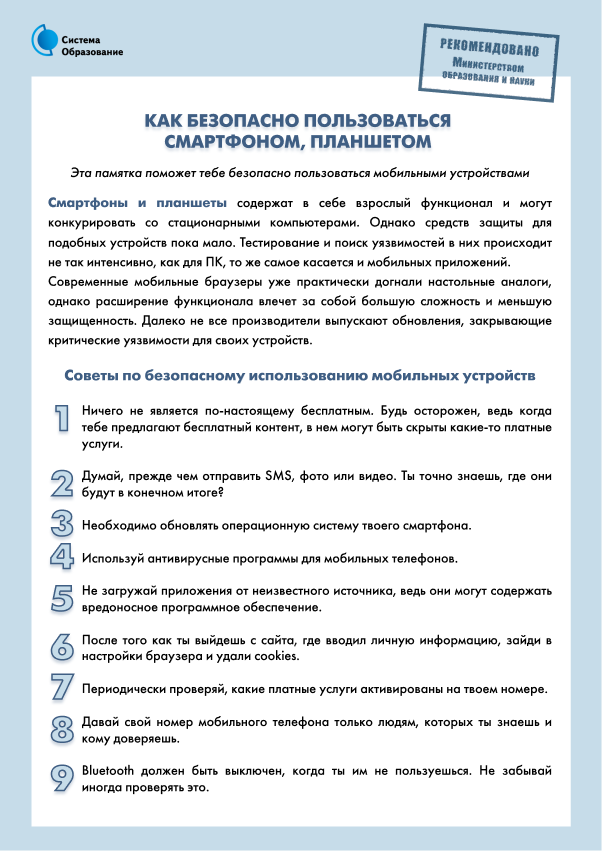 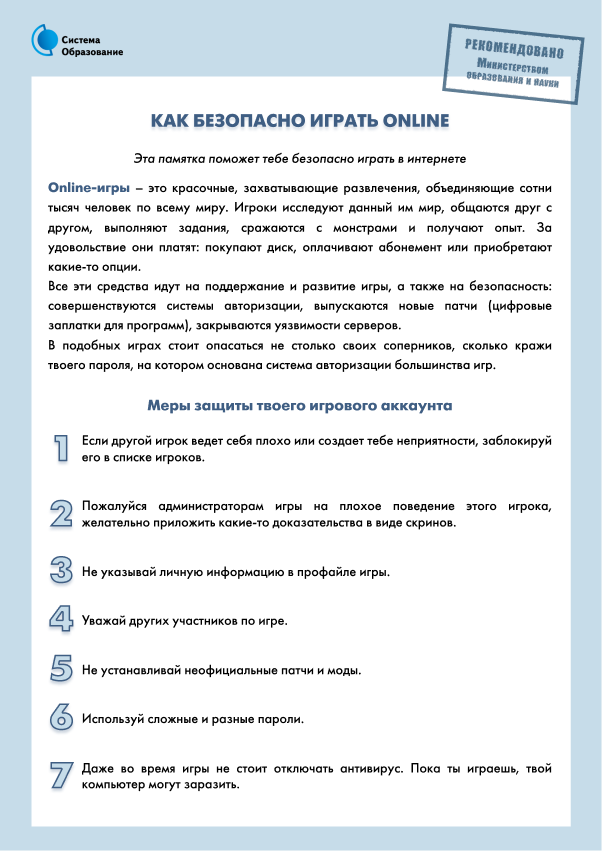 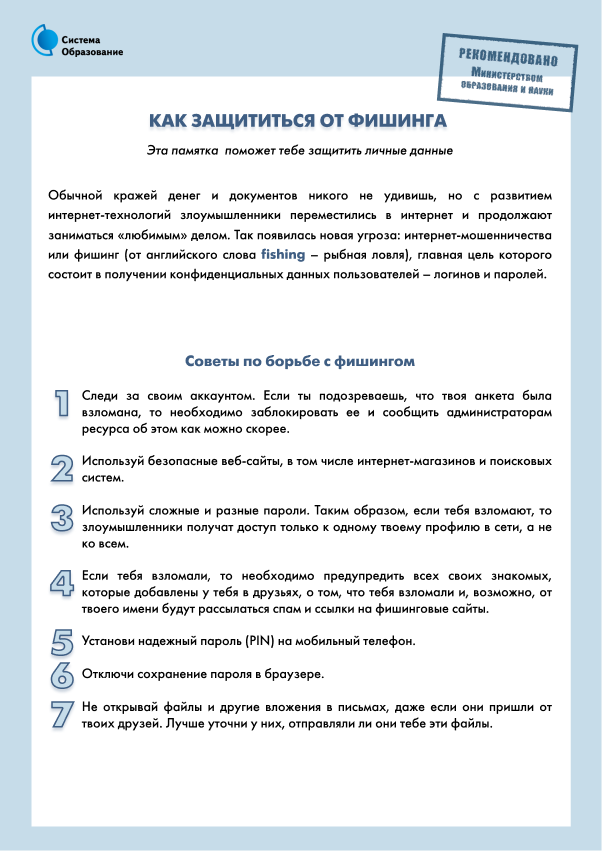 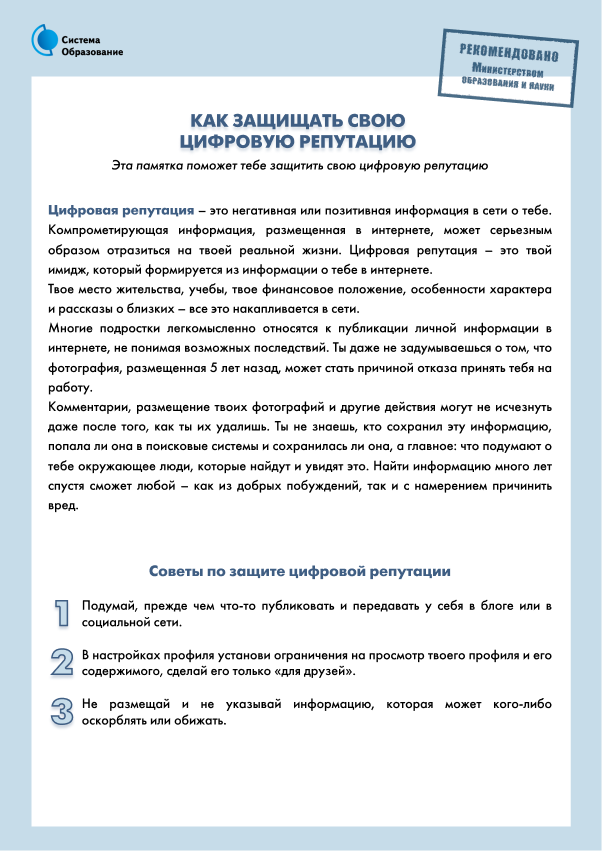 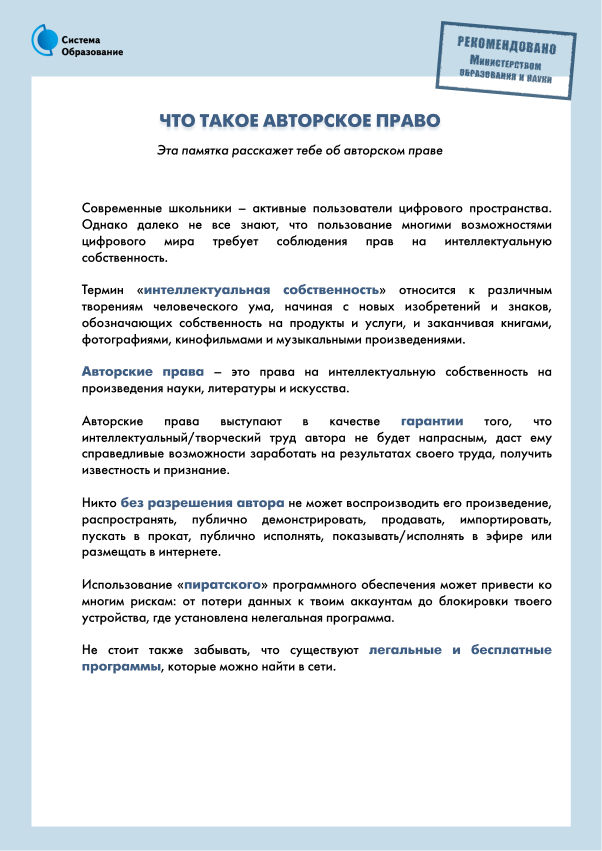 